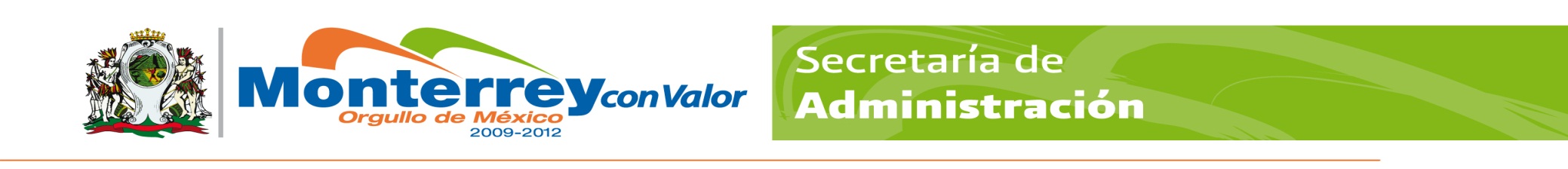 GOBIERNO MUNICIPAL DE MONTERREYSECRETARÍA DE ADMINISTRACIÓNDIRECCION DE RECURSOS HUMANOSPERFIL Y DESCRIPCIÓN DEL PUESTOGOBIERNO MUNICIPAL DE MONTERREYSECRETARÍA DE ADMINISTRACIÓNDIRECCION DE RECURSOS HUMANOSPERFIL Y DESCRIPCIÓN DEL PUESTOGOBIERNO MUNICIPAL DE MONTERREYSECRETARÍA DE ADMINISTRACIÓNDIRECCION DE RECURSOS HUMANOSPERFIL Y DESCRIPCIÓN DEL PUESTOGOBIERNO MUNICIPAL DE MONTERREYSECRETARÍA DE ADMINISTRACIÓNDIRECCION DE RECURSOS HUMANOSPERFIL Y DESCRIPCIÓN DEL PUESTOGOBIERNO MUNICIPAL DE MONTERREYSECRETARÍA DE ADMINISTRACIÓNDIRECCION DE RECURSOS HUMANOSPERFIL Y DESCRIPCIÓN DEL PUESTOGOBIERNO MUNICIPAL DE MONTERREYSECRETARÍA DE ADMINISTRACIÓNDIRECCION DE RECURSOS HUMANOSPERFIL Y DESCRIPCIÓN DEL PUESTOGOBIERNO MUNICIPAL DE MONTERREYSECRETARÍA DE ADMINISTRACIÓNDIRECCION DE RECURSOS HUMANOSPERFIL Y DESCRIPCIÓN DEL PUESTOGOBIERNO MUNICIPAL DE MONTERREYSECRETARÍA DE ADMINISTRACIÓNDIRECCION DE RECURSOS HUMANOSPERFIL Y DESCRIPCIÓN DEL PUESTOIdentificación:Identificación:Identificación:Identificación:Identificación:Identificación:Identificación:Identificación:Identificación:Identificación:Centro de costos:Centro de costos:Centro de costos:164-002164-002164-002Fecha: Fecha: 31 Enero  201931 Enero  2019Título del puesto:Título del puesto:Título del puesto:ALMACENISTAALMACENISTAALMACENISTAALMACENISTAALMACENISTAALMACENISTAALMACENISTAPuesto:Puesto:Puesto:AlmacenistaAlmacenistaAlmacenistaAlmacenistaAlmacenistaAlmacenistaAlmacenistaSecretaría:Secretaría:Secretaría:Secretaría de Servicios PúblicosSecretaría de Servicios PúblicosSecretaría de Servicios PúblicosSecretaría de Servicios PúblicosSecretaría de Servicios PúblicosSecretaría de Servicios PúblicosSecretaría de Servicios PúblicosDirección:Dirección:Dirección:Dirección Operativa Zona NorteDirección Operativa Zona NorteDirección Operativa Zona NorteDirección Operativa Zona NorteDirección Operativa Zona NorteDirección Operativa Zona NorteDirección Operativa Zona NorteÁrea:Área:Área:Jefatura de almacénJefatura de almacénJefatura de almacénJefatura de almacénJefatura de almacénJefatura de almacénJefatura de almacénOrganización:Organización:Organización:Organización:Organización:Organización:Organización:Organización:Organización:Organización:Puesto al que le reporta:Puesto al que le reporta:Puesto al que le reporta:Jefe AlmacenJefe AlmacenJefe AlmacenJefe AlmacenJefe AlmacenJefe AlmacenJefe AlmacenPuestos que le reportan:Puestos que le reportan:Puestos que le reportan:Ninguno.Ninguno.Ninguno.Ninguno.Ninguno.Ninguno.Ninguno.Objetivo del puesto:Objetivo del puesto:Objetivo del puesto:Objetivo del puesto:Objetivo del puesto:Objetivo del puesto:Objetivo del puesto:Objetivo del puesto:Objetivo del puesto:Objetivo del puesto:Auxiliar en las labores del jefe de almacén en la recepción, entrega y organización de los materiales, herramientas, refacciones y equipo, elaborar formas de documentación de almacén.Auxiliar en las labores del jefe de almacén en la recepción, entrega y organización de los materiales, herramientas, refacciones y equipo, elaborar formas de documentación de almacén.Auxiliar en las labores del jefe de almacén en la recepción, entrega y organización de los materiales, herramientas, refacciones y equipo, elaborar formas de documentación de almacén.Auxiliar en las labores del jefe de almacén en la recepción, entrega y organización de los materiales, herramientas, refacciones y equipo, elaborar formas de documentación de almacén.Auxiliar en las labores del jefe de almacén en la recepción, entrega y organización de los materiales, herramientas, refacciones y equipo, elaborar formas de documentación de almacén.Auxiliar en las labores del jefe de almacén en la recepción, entrega y organización de los materiales, herramientas, refacciones y equipo, elaborar formas de documentación de almacén.Auxiliar en las labores del jefe de almacén en la recepción, entrega y organización de los materiales, herramientas, refacciones y equipo, elaborar formas de documentación de almacén.Auxiliar en las labores del jefe de almacén en la recepción, entrega y organización de los materiales, herramientas, refacciones y equipo, elaborar formas de documentación de almacén.Auxiliar en las labores del jefe de almacén en la recepción, entrega y organización de los materiales, herramientas, refacciones y equipo, elaborar formas de documentación de almacén.Auxiliar en las labores del jefe de almacén en la recepción, entrega y organización de los materiales, herramientas, refacciones y equipo, elaborar formas de documentación de almacén.Responsabilidad:Responsabilidad:Responsabilidad:Responsabilidad:Responsabilidad:Responsabilidad:Responsabilidad:Responsabilidad:Responsabilidad:Responsabilidad:Controlar el material, herramientas o equipo mediante las ordenes de salida debidamente autorizadas por el supervisor Reportar las actividades realizadas, observaciones e incidencias Cumplir con los lineamientos del reglamento interno de trabajo.	Aplicar Procedimientos de acuerdo a su Manual.Controlar el material, herramientas o equipo mediante las ordenes de salida debidamente autorizadas por el supervisor Reportar las actividades realizadas, observaciones e incidencias Cumplir con los lineamientos del reglamento interno de trabajo.	Aplicar Procedimientos de acuerdo a su Manual.Controlar el material, herramientas o equipo mediante las ordenes de salida debidamente autorizadas por el supervisor Reportar las actividades realizadas, observaciones e incidencias Cumplir con los lineamientos del reglamento interno de trabajo.	Aplicar Procedimientos de acuerdo a su Manual.Controlar el material, herramientas o equipo mediante las ordenes de salida debidamente autorizadas por el supervisor Reportar las actividades realizadas, observaciones e incidencias Cumplir con los lineamientos del reglamento interno de trabajo.	Aplicar Procedimientos de acuerdo a su Manual.Controlar el material, herramientas o equipo mediante las ordenes de salida debidamente autorizadas por el supervisor Reportar las actividades realizadas, observaciones e incidencias Cumplir con los lineamientos del reglamento interno de trabajo.	Aplicar Procedimientos de acuerdo a su Manual.Controlar el material, herramientas o equipo mediante las ordenes de salida debidamente autorizadas por el supervisor Reportar las actividades realizadas, observaciones e incidencias Cumplir con los lineamientos del reglamento interno de trabajo.	Aplicar Procedimientos de acuerdo a su Manual.Controlar el material, herramientas o equipo mediante las ordenes de salida debidamente autorizadas por el supervisor Reportar las actividades realizadas, observaciones e incidencias Cumplir con los lineamientos del reglamento interno de trabajo.	Aplicar Procedimientos de acuerdo a su Manual.Controlar el material, herramientas o equipo mediante las ordenes de salida debidamente autorizadas por el supervisor Reportar las actividades realizadas, observaciones e incidencias Cumplir con los lineamientos del reglamento interno de trabajo.	Aplicar Procedimientos de acuerdo a su Manual.Controlar el material, herramientas o equipo mediante las ordenes de salida debidamente autorizadas por el supervisor Reportar las actividades realizadas, observaciones e incidencias Cumplir con los lineamientos del reglamento interno de trabajo.	Aplicar Procedimientos de acuerdo a su Manual.Controlar el material, herramientas o equipo mediante las ordenes de salida debidamente autorizadas por el supervisor Reportar las actividades realizadas, observaciones e incidencias Cumplir con los lineamientos del reglamento interno de trabajo.	Aplicar Procedimientos de acuerdo a su Manual.Funciones / Desempeño:Funciones / Desempeño:Funciones / Desempeño:Funciones / Desempeño:Funciones / Desempeño:Funciones / Desempeño:Funciones / Desempeño:Funciones / Desempeño:Funciones / Desempeño:Funciones / Desempeño:Recibir y entregar materiales en general autorizados por los supervisores según ordenes de entrada y salidas.Organización, limpieza y mantenimiento de local.Cuidar los aspectos de seguridad.Elaborar inventario físico periódicamente.Recibir y entregar materiales en general autorizados por los supervisores según ordenes de entrada y salidas.Organización, limpieza y mantenimiento de local.Cuidar los aspectos de seguridad.Elaborar inventario físico periódicamente.Recibir y entregar materiales en general autorizados por los supervisores según ordenes de entrada y salidas.Organización, limpieza y mantenimiento de local.Cuidar los aspectos de seguridad.Elaborar inventario físico periódicamente.Recibir y entregar materiales en general autorizados por los supervisores según ordenes de entrada y salidas.Organización, limpieza y mantenimiento de local.Cuidar los aspectos de seguridad.Elaborar inventario físico periódicamente.Recibir y entregar materiales en general autorizados por los supervisores según ordenes de entrada y salidas.Organización, limpieza y mantenimiento de local.Cuidar los aspectos de seguridad.Elaborar inventario físico periódicamente.Recibir y entregar materiales en general autorizados por los supervisores según ordenes de entrada y salidas.Organización, limpieza y mantenimiento de local.Cuidar los aspectos de seguridad.Elaborar inventario físico periódicamente.Recibir y entregar materiales en general autorizados por los supervisores según ordenes de entrada y salidas.Organización, limpieza y mantenimiento de local.Cuidar los aspectos de seguridad.Elaborar inventario físico periódicamente.Recibir y entregar materiales en general autorizados por los supervisores según ordenes de entrada y salidas.Organización, limpieza y mantenimiento de local.Cuidar los aspectos de seguridad.Elaborar inventario físico periódicamente.Recibir y entregar materiales en general autorizados por los supervisores según ordenes de entrada y salidas.Organización, limpieza y mantenimiento de local.Cuidar los aspectos de seguridad.Elaborar inventario físico periódicamente.Recibir y entregar materiales en general autorizados por los supervisores según ordenes de entrada y salidas.Organización, limpieza y mantenimiento de local.Cuidar los aspectos de seguridad.Elaborar inventario físico periódicamente.Perfil del Puesto:Perfil del Puesto:Perfil del Puesto:Perfil del Puesto:Perfil del Puesto:Perfil del Puesto:Perfil del Puesto:Perfil del Puesto:Perfil del Puesto:Perfil del Puesto:EspecificaciónCaracterísticasCaracterísticasCaracterísticasCaracterísticasCaracterísticasCaracterísticasRequerimientoRequerimientoRequerimientoEducaciónSecundariaSecundariaSecundariaSecundariaSecundariaSecundariaIndispensableIndispensableIndispensableExperiencia6 meses 6 meses 6 meses 6 meses 6 meses 6 meses DeseableDeseableDeseableHabilidades: Recepción y entrega de materialRecepción y entrega de materialRecepción y entrega de materialRecepción y entrega de materialRecepción y entrega de materialRecepción y entrega de materialIndispensableIndispensableIndispensableHabilidades: Limpieza Limpieza Limpieza Limpieza Limpieza Limpieza IndispensableIndispensableIndispensableHabilidades: Almacenar en orden cronológico las herramientasAlmacenar en orden cronológico las herramientasAlmacenar en orden cronológico las herramientasAlmacenar en orden cronológico las herramientasAlmacenar en orden cronológico las herramientasAlmacenar en orden cronológico las herramientasIndispensableIndispensableIndispensableHabilidades: Manejo de Bascula, Equipo de Cómputo, Máquina de Escribir y Calculadora.Manejo de Bascula, Equipo de Cómputo, Máquina de Escribir y Calculadora.Manejo de Bascula, Equipo de Cómputo, Máquina de Escribir y Calculadora.Manejo de Bascula, Equipo de Cómputo, Máquina de Escribir y Calculadora.Manejo de Bascula, Equipo de Cómputo, Máquina de Escribir y Calculadora.Manejo de Bascula, Equipo de Cómputo, Máquina de Escribir y Calculadora.DeseableDeseableDeseableConocimientos:Recepción y entrega de materialRecepción y entrega de materialRecepción y entrega de materialRecepción y entrega de materialRecepción y entrega de materialRecepción y entrega de materialDeseableDeseableDeseableConocimientos:Ordenar materialOrdenar materialOrdenar materialOrdenar materialOrdenar materialOrdenar materialIndispensableIndispensableIndispensableConocimientos:ArchivoArchivoArchivoArchivoArchivoArchivoIndispensableIndispensableIndispensableActitudes:IniciativaIniciativaIniciativaIniciativaIniciativaIniciativaDeseableDeseableDeseableActitudes:ResponsabilidadResponsabilidadResponsabilidadResponsabilidadResponsabilidadResponsabilidadIndispensableIndispensableIndispensableActitudes:ServicioServicioServicioServicioServicioServicioDeseableDeseableDeseableActitudes:ComunicaciónComunicaciónComunicaciónComunicaciónComunicaciónComunicaciónIndispensableIndispensableIndispensableActitudes:OrdenOrdenOrdenOrdenOrdenOrdenIndispensableIndispensableIndispensableEl espacio de: Requerimiento, deberá ser llenado de acuerdo a lo que solicite el puesto  para desempeñar sus actividadesSi es: (I) Indispensable, es que es necesario y/o (D) Deseable, de ser posible que cuente con esas características.El espacio de: Requerimiento, deberá ser llenado de acuerdo a lo que solicite el puesto  para desempeñar sus actividadesSi es: (I) Indispensable, es que es necesario y/o (D) Deseable, de ser posible que cuente con esas características.El espacio de: Requerimiento, deberá ser llenado de acuerdo a lo que solicite el puesto  para desempeñar sus actividadesSi es: (I) Indispensable, es que es necesario y/o (D) Deseable, de ser posible que cuente con esas características.El espacio de: Requerimiento, deberá ser llenado de acuerdo a lo que solicite el puesto  para desempeñar sus actividadesSi es: (I) Indispensable, es que es necesario y/o (D) Deseable, de ser posible que cuente con esas características.El espacio de: Requerimiento, deberá ser llenado de acuerdo a lo que solicite el puesto  para desempeñar sus actividadesSi es: (I) Indispensable, es que es necesario y/o (D) Deseable, de ser posible que cuente con esas características.El espacio de: Requerimiento, deberá ser llenado de acuerdo a lo que solicite el puesto  para desempeñar sus actividadesSi es: (I) Indispensable, es que es necesario y/o (D) Deseable, de ser posible que cuente con esas características.El espacio de: Requerimiento, deberá ser llenado de acuerdo a lo que solicite el puesto  para desempeñar sus actividadesSi es: (I) Indispensable, es que es necesario y/o (D) Deseable, de ser posible que cuente con esas características.El espacio de: Requerimiento, deberá ser llenado de acuerdo a lo que solicite el puesto  para desempeñar sus actividadesSi es: (I) Indispensable, es que es necesario y/o (D) Deseable, de ser posible que cuente con esas características.El espacio de: Requerimiento, deberá ser llenado de acuerdo a lo que solicite el puesto  para desempeñar sus actividadesSi es: (I) Indispensable, es que es necesario y/o (D) Deseable, de ser posible que cuente con esas características.El espacio de: Requerimiento, deberá ser llenado de acuerdo a lo que solicite el puesto  para desempeñar sus actividadesSi es: (I) Indispensable, es que es necesario y/o (D) Deseable, de ser posible que cuente con esas características.Aprobaciones:Aprobaciones:Aprobaciones:Aprobaciones:Aprobaciones:Aprobaciones:Aprobaciones:Aprobaciones:Aprobaciones:SECRETARÍASECRETARÍASECRETARÍASECRETARÍASECRETARÍASECRETARÍASECRETARÍASECRETARÍASECRETARÍAELABORÓ:LIC. HORACIO MANUEL MARTNEZ CANSECOELABORÓ:LIC. HORACIO MANUEL MARTNEZ CANSECOELABORÓ:LIC. HORACIO MANUEL MARTNEZ CANSECOELABORÓ:LIC. HORACIO MANUEL MARTNEZ CANSECOREVISÓ:LIC. ARTURO ZUECK CHAVEZAUTORIZÓ:LIC. DIEGO TREVIÑO MARTINEZAUTORIZÓ:LIC. DIEGO TREVIÑO MARTINEZAUTORIZÓ:LIC. DIEGO TREVIÑO MARTINEZAUTORIZÓ:LIC. DIEGO TREVIÑO MARTINEZCOORDINADOR ADMINISTRATIVO COORDINADOR ADMINISTRATIVO COORDINADOR ADMINISTRATIVO COORDINADOR ADMINISTRATIVO ENCARGADO DE LA DIRECCION ADMINISTRATIVADIRECTOR OPERATIVO ZONA NORTEDIRECTOR OPERATIVO ZONA NORTEDIRECTOR OPERATIVO ZONA NORTEDIRECTOR OPERATIVO ZONA NORTEDIRECCIÓN DE RECURSOS HUMANOSDIRECCIÓN DE RECURSOS HUMANOSDIRECCIÓN DE RECURSOS HUMANOSDIRECCIÓN DE RECURSOS HUMANOSDIRECCIÓN DE RECURSOS HUMANOSDIRECCIÓN DE RECURSOS HUMANOSDIRECCIÓN DE RECURSOS HUMANOSDIRECCIÓN DE RECURSOS HUMANOSDIRECCIÓN DE RECURSOS HUMANOSREVISO:LIC. NICOLAS FRANCISCO CERDA LUNAREVISO:LIC. NICOLAS FRANCISCO CERDA LUNAREVISO:LIC. NICOLAS FRANCISCO CERDA LUNAREVISO:LIC. NICOLAS FRANCISCO CERDA LUNAAUTORIZO:LIC. EDGAR GUILLEN CACERESVIGENCIA:31/ENE.2019VIGENCIA:31/ENE.2019VIGENCIA:31/ENE.2019VIGENCIA:31/ENE.2019COORDINADOR DE RECLUTAMIENTO Y SELECCIÓNCOORDINADOR DE RECLUTAMIENTO Y SELECCIÓNCOORDINADOR DE RECLUTAMIENTO Y SELECCIÓNCOORDINADOR DE RECLUTAMIENTO Y SELECCIÓNDIRECTOR DE RECURSOS HUMANOSFECHAFECHAFECHAFECHA